PD  K A M E N J A K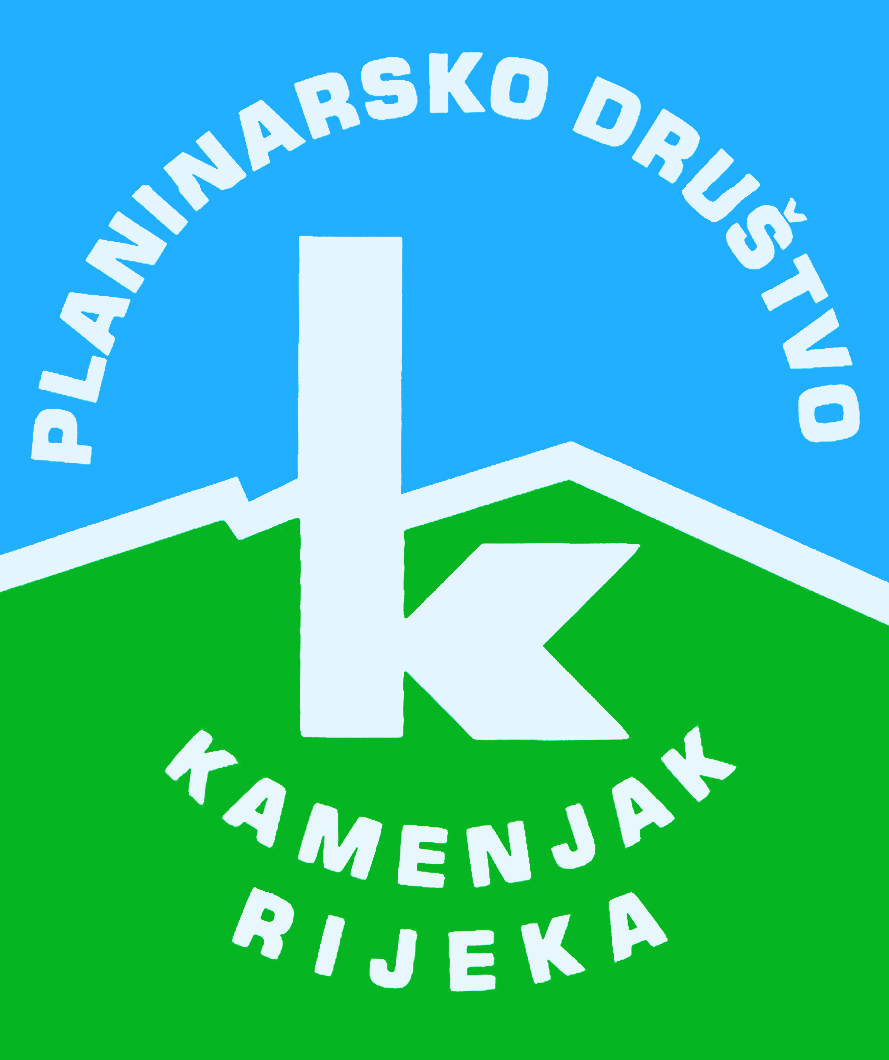 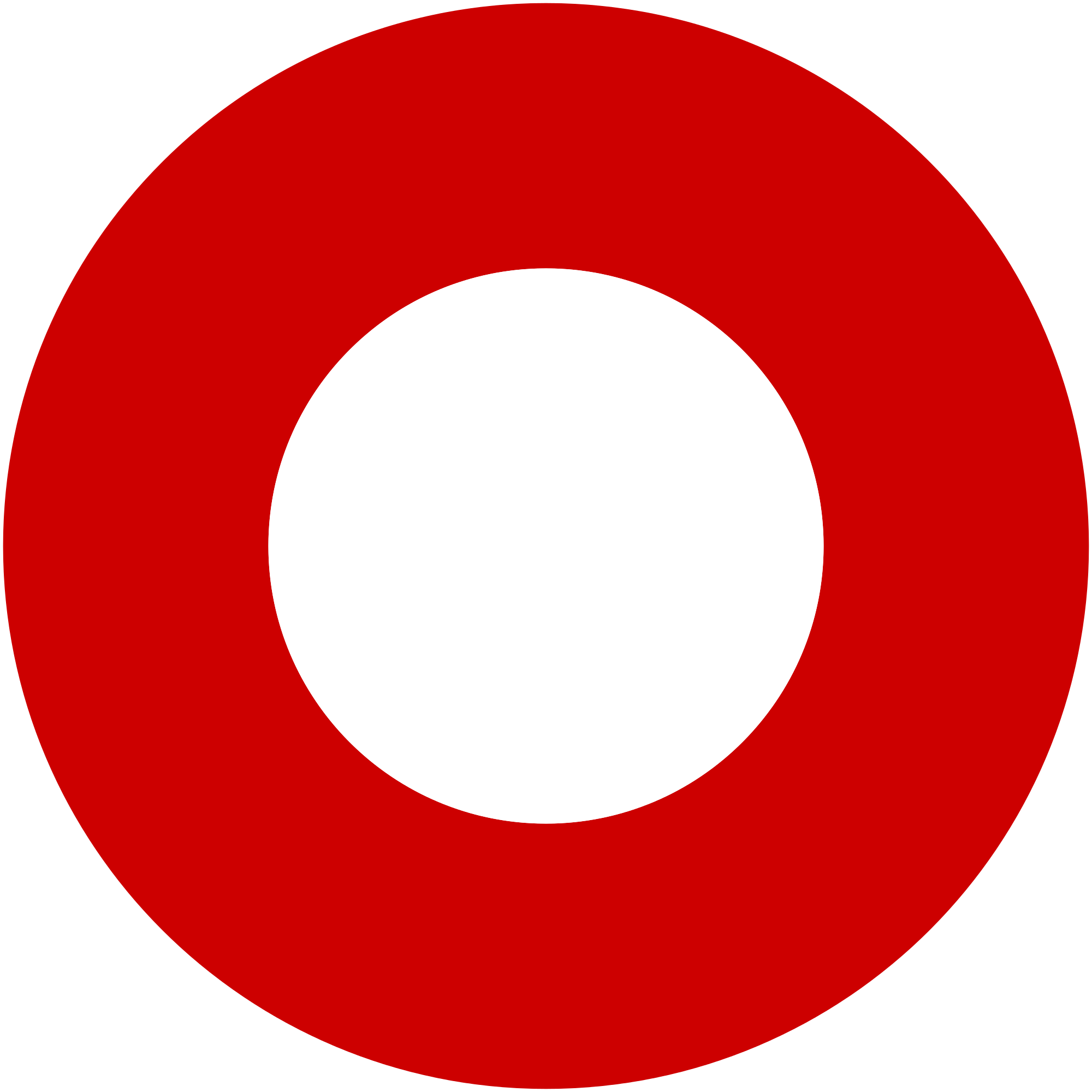 Korzo 40/I - RIJEKA tel: 051/331-212 Prijavom na izlet svaki član Društva potvrđuje da je upoznat sa zahtjevima izleta, da ispunjava zdravstvene, fizičke i tehničke uvjete za sigurno sudjelovanje na izletu, da ima uplaćenu članarinu HPS-a za tekuću godinu, te da pristupa izletu na vlastitu odgovornost. Sudionik je dužan tijekom izleta slušati upute vodiča. U slučaju loših vremenskih prilika ili drugih nepredviđenih okolnosti, vodič ima pravo promijeniti rutu ili otkazati izlet. Petehovac (Delnička planinarska obilaznica)Petehovac (Delnička planinarska obilaznica)nedjelja, 16.04.2023.nedjelja, 16.04.2023.Polazak: parkiralište Delta u 6,3 satiPovratak: u večernjim satimaPrijevoz: osobna vozilaCijena: 7 € (vozaču)Opis: 
Okupljanje svih sudionika planinarskog izleta na parkiralištu trgovačkog centra, Super Konzum, ulica Podštore 1, Delnice, gdje započinje planinarska tura.

Petehovac je brdo koje se uzdiže jugoistočno od grada Delnica s nekoliko vrhova preko 1000 m.

Na tom području je nekada obitavao veliki broj Peteha, delničko ime za tetrijeba. S vremenom su tetrijebi nestali, ali je ime vrha ostalo.

Planinarska ruta je zamišljena:

Ishodišna točka - Lokanova voda - jama Grijalica - izvor Jezerka - Mali Petehovac - Pavlokove šute - Črmažov vrh - Lovačka kuća Polane - Štimčev vrh - Jagodina stijena - "Planinski centar", smještajno-ugostiteljski objekt - povratak do ishodišta. 

Ukupna dužina staze oko 20 km.

Jama grijalica (892 m n/v )

Jama Grijalica se nalazi uz samu stazu. Na bukvi uz ograđenu jamu postavljena je ploča s oznakom imena, nadmorske visine (892 m n/v ) i dubine jame (28 m). Zimi iz jame izlazi vodena para – topli zrak, po čemu je i dobila ime Grijalica. Zimi oko jame snijeg je otopljen.

Mali Petehovac (1105 m n/v)

Vrh je obilježen kamenom hrpom, metalnim tuljcem s upisnom knjigom i žigom. Vrh je šumovit i nema nikakvog vidika. Na vrhu se nalazi drveni stol sa dvije klupe.

Črmažov vrh (1104 m n/v)

Vrh je obilježen je manjom hrpom kamenja, pored koje se nalazi metalni stol sa klupom, sa metalnom kutijom u kojoj se nalazi upisna knjiga i žigom. Črmažov vrh dobio je ime po divljem luku (srijemuš ili črmaž) koji ima veći broj staništa na ovom vrhu. S Črmažovog vrha pruža se lijep pogled prema mrkopaljskom i delničkom kraju.

Jagodina stijena (970 m n/v)

Lokalitet Jagodina stijena nalazi se u blizini (500 m od planinskog centra Petehovca). O Jagodinoj stijeni postoji pisana legenda iz 1934 g. djelo Milivoja Magdića - poznatog hrvatskog novinara i publicista koji je politički, društveno i spisateljski djelovao u prvoj polovini 20. stoljeća. Djelo govori o nesretnoj ljubavi mlade djevojke koja si oduzima život 1919, skakanjem sa strme litice koja po njoj dobiva ime.

Štimčev vrh (1024 m n/v)

Nedaleko ispod vrha nalazi se vidikovac s kojeg se pruža veličanstven pogled na Delnice, Risnjak, Drgomalj, slovenski Snežnik, a u daljini i na slovenske Alpe.

Spustom od „Planinskog centra“, po skijalištu podno žičare/vučnica, prolazimo kroz šumski prosjek – nekadašnje skijaške staze koja vodi do podnožja padine, do vidljivih ostataka donje postaje nekadašnje žičare.

Napomena:
Kod prijave napomenite uzimate li auto, zbog organizacije prijevoza. Hrana i piće iz ruksaka.

Planinarska ruta je dio Delničke planinarske obilaznice. Zbog mogućnosti nabave Dnevnika kod prijave u tajništvu naglasiti zainteresiranost za Dnevnik. Cijena dnevnika je 5,30 €.Opis: 
Okupljanje svih sudionika planinarskog izleta na parkiralištu trgovačkog centra, Super Konzum, ulica Podštore 1, Delnice, gdje započinje planinarska tura.

Petehovac je brdo koje se uzdiže jugoistočno od grada Delnica s nekoliko vrhova preko 1000 m.

Na tom području je nekada obitavao veliki broj Peteha, delničko ime za tetrijeba. S vremenom su tetrijebi nestali, ali je ime vrha ostalo.

Planinarska ruta je zamišljena:

Ishodišna točka - Lokanova voda - jama Grijalica - izvor Jezerka - Mali Petehovac - Pavlokove šute - Črmažov vrh - Lovačka kuća Polane - Štimčev vrh - Jagodina stijena - "Planinski centar", smještajno-ugostiteljski objekt - povratak do ishodišta. 

Ukupna dužina staze oko 20 km.

Jama grijalica (892 m n/v )

Jama Grijalica se nalazi uz samu stazu. Na bukvi uz ograđenu jamu postavljena je ploča s oznakom imena, nadmorske visine (892 m n/v ) i dubine jame (28 m). Zimi iz jame izlazi vodena para – topli zrak, po čemu je i dobila ime Grijalica. Zimi oko jame snijeg je otopljen.

Mali Petehovac (1105 m n/v)

Vrh je obilježen kamenom hrpom, metalnim tuljcem s upisnom knjigom i žigom. Vrh je šumovit i nema nikakvog vidika. Na vrhu se nalazi drveni stol sa dvije klupe.

Črmažov vrh (1104 m n/v)

Vrh je obilježen je manjom hrpom kamenja, pored koje se nalazi metalni stol sa klupom, sa metalnom kutijom u kojoj se nalazi upisna knjiga i žigom. Črmažov vrh dobio je ime po divljem luku (srijemuš ili črmaž) koji ima veći broj staništa na ovom vrhu. S Črmažovog vrha pruža se lijep pogled prema mrkopaljskom i delničkom kraju.

Jagodina stijena (970 m n/v)

Lokalitet Jagodina stijena nalazi se u blizini (500 m od planinskog centra Petehovca). O Jagodinoj stijeni postoji pisana legenda iz 1934 g. djelo Milivoja Magdića - poznatog hrvatskog novinara i publicista koji je politički, društveno i spisateljski djelovao u prvoj polovini 20. stoljeća. Djelo govori o nesretnoj ljubavi mlade djevojke koja si oduzima život 1919, skakanjem sa strme litice koja po njoj dobiva ime.

Štimčev vrh (1024 m n/v)

Nedaleko ispod vrha nalazi se vidikovac s kojeg se pruža veličanstven pogled na Delnice, Risnjak, Drgomalj, slovenski Snežnik, a u daljini i na slovenske Alpe.

Spustom od „Planinskog centra“, po skijalištu podno žičare/vučnica, prolazimo kroz šumski prosjek – nekadašnje skijaške staze koja vodi do podnožja padine, do vidljivih ostataka donje postaje nekadašnje žičare.

Napomena:
Kod prijave napomenite uzimate li auto, zbog organizacije prijevoza. Hrana i piće iz ruksaka.

Planinarska ruta je dio Delničke planinarske obilaznice. Zbog mogućnosti nabave Dnevnika kod prijave u tajništvu naglasiti zainteresiranost za Dnevnik. Cijena dnevnika je 5,30 €.Težina staze: srednje teška staza (oko 6-7 sati hoda)Težina staze: srednje teška staza (oko 6-7 sati hoda)Oprema: Standardna planinarska oprema prilagođena promjenjivim vremenskim uvjetima, zaštita od kiše.Oprema: Standardna planinarska oprema prilagođena promjenjivim vremenskim uvjetima, zaštita od kiše.Vodič(i):  Tonček Kezele (+385 91 112 05 25)Vodič(i):  Tonček Kezele (+385 91 112 05 25)Prijave i informacije: u tajništvu Društva do 11.04.2023.Prijave i informacije: u tajništvu Društva do 11.04.2023.